11:30	LA SEMANA VERDE EUROPEA 2020PUNTO DE ENCUENTRO: Parking de la UNED Monte RozasPaseo hasta el lugar de plantación (aproximadamente 15 minutos).Charla sobre el arroyo de La Retorna y su integración en el Plan de Infraestructura Verde y Azul municipal.12:00	PLANTACIÓN120 ENCINAS DE 2,50m de altura6 T/año de compensación de CO2.Grupos de 3 personas asistidos cada uno por un operario municipal de Conservación del Entorno.13:00  	TENTEMPIÉES NECESARIO ACUDIR CON MASCARILLAREFORESTACIÓN DEL ARROYO LA RETORNA>21/10/2020< 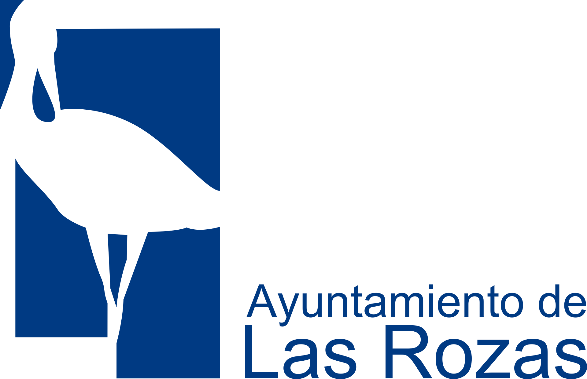 